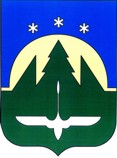 Городской округ Ханты-МансийскХанты-Мансийского автономного округа – ЮгрыПРЕДСЕДАТЕЛЬСЧЕТНОЙ ПАЛАТЫ ГОРОДА ХАНТЫ-МАНСИЙСКАРАСПОРЯЖЕНИЕ01 декабря 2023 года                                                                                                   № 8В соответствии со статьёй 12 Федерального закона 25.12.2008 № 273-ФЗ «О противодействии коррупции», руководствуясь пунктом 13 части 1 статьи 16 Положения о Счетной палате города Ханты-Мансийска, утвержденного решением Думы города Ханты-Мансийска от 25.02.2022 №58-VII РД,РАСПОРЯЖАЮСЬ:1. Утвердить прилагаемый Порядок проведения проверки соблюдения запрета, налагаемого на гражданина, замещавшего должность муниципальной службы в Счетной палате города Ханты-Мансийска, при заключении им трудового или гражданско-правового договора;2. Разместить настоящее распоряжение на официальном сайте органов местного самоуправления города Ханты-Мансийска;3. Начальнику организационно-правового отдела аппарата Счетной палаты города Ханты-Мансийска Егоровой О.Н. ознакомить лиц, замещающих муниципальные должности, и муниципальных служащих Счетной палаты города Ханты-Мансийска с настоящим распоряжением и приложением к нему;4. Настоящее распоряжение вступает в силу со дня его подписания;5. Контроль исполнения настоящего распоряжения оставляю за собой.ПредседательСчетной палатыгорода Ханты-Мансийска       					                 Е.Ю. ИгушевПриложение 1                                                                        к распоряжению председателя                                                      Счетной палаты городаХанты-Мансийскаот 01.12.2023 № 8ПОРЯДОК ПРОВЕДЕНИЯ ПРОВЕРКИ СОБЛЮДЕНИЯ ЗАПРЕТА, НАЛАГАЕМОГО НА ГРАЖДАНИНА, ЗАМЕЩАВШЕГО ДОЛЖНОСТЬ МУНИЦИПАЛЬНОЙ СЛУЖБЫ СЧЕТНОЙ ПАЛАТЫ ГОРОДА ХАНТЫ-МАНСИЙСКА, ПРИ ЗАКЛЮЧЕНИИ ИМ ТРУДОВОГО ИЛИ ГРАЖДАНСКО-ПРАВОВОГО ДОГОВОРА (ДАЛЕЕ - ПОРЯДОК)1. Настоящий Порядок в соответствии со  статьёй 12 Федерального закона от 25.12.2008 №273-ФЗ «О противодействии коррупции» определяет процедуру проведения проверки соблюдения гражданином, замещавшим должность муниципальной службы в Счетной палате города Ханты-Мансийска (далее - гражданин, муниципальный служащий), включенную в утвержденный приложением №2 к распоряжению председателя Счетной палаты города Ханты-Мансийска от 06 июня 2022 года №20 Перечень должностей муниципальной службы, при назначении на которые граждане и при замещении которых муниципальные служащие обязаны представлять сведения о своих доходах, об имуществе и обязательствах имущественного характера своих супруга (супруга) и несовершеннолетних детей, и должностей муниципальной службы, при замещении которых муниципальные служащие обязаны представлять сведения о своих расходах, а также сведения о расходах своих супруги (супруга) и несовершеннолетних детей, запрета в течение 2 лет после увольнения с муниципальной службы замещать на условиях трудового договора должности в организации и (или) выполнять в данной организации работы (оказывать данной организации услуги) в течение месяца стоимостью более ста тысяч рублей на условиях гражданско-правового договора (гражданско-правовых договоров), если отдельные функции муниципального (административного) управления данной организацией входили в должностные (служебные) обязанности муниципальной служащего, без согласия соответствующей комиссии по соблюдению требований к служебному поведению гражданских служащих и урегулированию конфликта интересов.2. Проверку, предусмотренную пунктом 1 Порядка (далее - проверка), осуществляет начальник организационно-правового отдела аппарата Счетной палаты города Ханты-Мансийска, ответственный за работу по профилактике коррупционных и иных правонарушений (далее – Уполномоченное лицо), по решению председателя Счетной палаты города Ханты-Мансийска.Решение принимается отдельно в отношении каждого гражданина и оформляется в форме приказа Счетной палаты города Ханты-Мансийска.3. Основанием для осуществления проверки является достаточная информация, представленная в письменном виде:а) правоохранительными органами, иными государственными органами, органами местного самоуправления и их должностными лицами;б) сотрудниками Счетной палаты города Ханты-Мансийска;в) постоянно действующими руководящими органами политических партий и зарегистрированных в соответствии с законом иных общероссийских общественных объединений, не являющихся политическими партиями;г) Общественной палатой Ханты-Мансийского автономного округа - Югры;д) общероссийскими средствами массовой информации.4. Информация анонимного характера не является основанием для осуществления проверки.5. Проверка осуществляется в срок, не превышающий 60 дней со дня принятия решения о ее проведении.Срок проверки может быть продлен до 90 дней лицом, принявшим решение о ее проведении.6. Уполномоченное лицо осуществляют проверку самостоятельно, при проведении которой вправе:а) изучать представленные гражданином сведения и дополнительные материалы;б) получать от гражданина пояснения по представленным им сведениям и материалам;в) направлять в установленном порядке запросы в федеральные органы исполнительной власти, органы государственной власти автономного округа, органы местного самоуправления, в учреждения, организации и общественные объединения (далее - государственные органы и организации) об имеющихся у них сведениях о соблюдении гражданином ограничений, налагаемых в соответствии со статьей 12 Федерального закона от 25 декабря 2008 года № 273-ФЗ «О противодействии коррупции»;г) наводить справки у физических лиц и получать от них информацию с их согласия;д) осуществлять анализ сведений, представленных гражданином в соответствии с законодательством Российской Федерации о противодействии коррупции.7. В запросе, указанном в подпункте «в» пункта 6 Порядка, указываются:а) фамилия, имя, отчество руководителя государственного органа или организации, в которые направляется запрос;б) нормативный правовой акт, на основании которого направляется запрос;в) фамилия, имя, отчество, дата и место рождения, место регистрации, жительства и (или) пребывания (при наличии информации), вид и реквизиты документа, удостоверяющего личность гражданина, в отношении которого осуществляется проверка;г) содержание и объем сведений, подлежащих проверке;д) срок представления запрашиваемых сведений;е) фамилия, инициалы и номер телефона муниципального служащего, подготовившего запрос;ж) идентификационный номер налогоплательщика (в случае направления запроса в налоговые органы Российской Федерации);з) другие необходимые сведения.8. Уполномоченное лицо обеспечивает:а) уведомление в письменной форме гражданина о начале в отношении его проверки и разъяснение ему содержания подпункта «б» настоящего пункта - в течение двух рабочих дней со дня получения соответствующего решения;б) проведение, в случае ходатайства гражданина, беседы с ним, в ходе которой он должен быть проинформирован о том, что является предметом проводимой в отношении его проверки, - в течение семи рабочих дней со дня обращения гражданина, а при наличии уважительной причины - в срок, согласованный с гражданином.9. Гражданин вправе:а) давать пояснения в письменной форме: в ходе проверки; в процессе беседы в соответствии с подпунктом «б» пункта 8 настоящего Порядка; по результатам проверки;б) представлять дополнительные материалы и давать по ним пояснения в письменной форме;в) обращаться к Уполномоченному лицу с подлежащим удовлетворению письменным ходатайством о проведении с ним беседы в соответствии с подпунктом «б» пункта 8 Порядка.10. Пояснения и дополнительные материалы, указанные в пункте 9 настоящего Порядка, приобщаются к материалам проверки.11. Уполномоченное лицо уведомляет в письменной форме гражданина об окончании в отношении него проверки с разъяснением возможности ознакомления с ее результатами.12. Уполномоченное лицо представляют председателю Счетной палаты города Ханты-Мансийска доклад о результатах проверки.13. Сведения о результатах проверки представляются Счетной палатой города Ханты-Мансийска с одновременным уведомлением об этом гражданина, в отношении которого проводилась проверка, правоохранительным и налоговым органам, постоянно действующим руководящим органам политических партий и зарегистрированных в соответствии с законом иных общероссийских общественных объединений, не являющихся политическими партиями, и Общественной палате автономного округа, представившим информацию, явившуюся основанием для проведения проверки, с соблюдением законодательства Российской Федерации о персональных данных и государственной тайне.14. При установлении в ходе проверки обстоятельств, свидетельствующих о нарушении законодательства о противодействии коррупции, материалы проверки в течение 5 рабочих дней направляются в Ханты-Мансийскую межрайонную прокуратуру.О порядке проведения проверки соблюдения запрета, налагаемого на гражданина, замещавшего должность муниципальной службы в Счетной палате города Ханты-Мансийска, при заключении им трудового или гражданско-правового договора